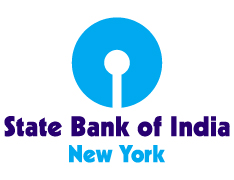 STATE BANK OF INDIA460 Park Avenue, New York, NY 10022HIRINGSTATE BANK OF INDIA, NEW YORK BRANCH IS LOOKING TO HIRE SUITABLE CANDIDATES FOR THE POSITION OF ENTRY-LEVEL ASSOCIATESAssociate (General Banking), the candidate should possess minimum educational qualification of a High School Diploma and be capable of working in a computerized environment.  Must be flexible and work well with a diverse workforce. The role requires to work in office work set up.The positions have an annual base salary of $32,760 ($18 Per hour)  plus group life insurance, health and dental insurance (fully paid for by the bank) and 401k benefits.Interested candidates, please submit your resume to:pna.nyb@statebank.comvppna.nyb@statebank.com    and   on or before February 10, 2023STATE BANK OF INDIA IS AN EQUAL EMPLOYMENT EMPLOYERALL CANDIDATES MUST HAVE VALID AUTHORIZATION TO WORK IN THE US